ธันวาคมงานป้องกันและปราบปราม1-31 ธ.ค. 2566	        ช่วงวันที่ 1 ธ.ค.66 ถึง 31 ธ.ค.66 ร้อยเวร 2-0 สายตรวจรถยนต์ ได้มีการออกตรวจจุดเสี่ยง จุดล่อแหลมร้านสะดวกซื้อในพื้นที่ เพื่อป้องกันเหตุ สร้างความอุ่นใจ และรักษาความปลอดภัยให้แก่​​ประชาชน จำนวน.280..ครั้ง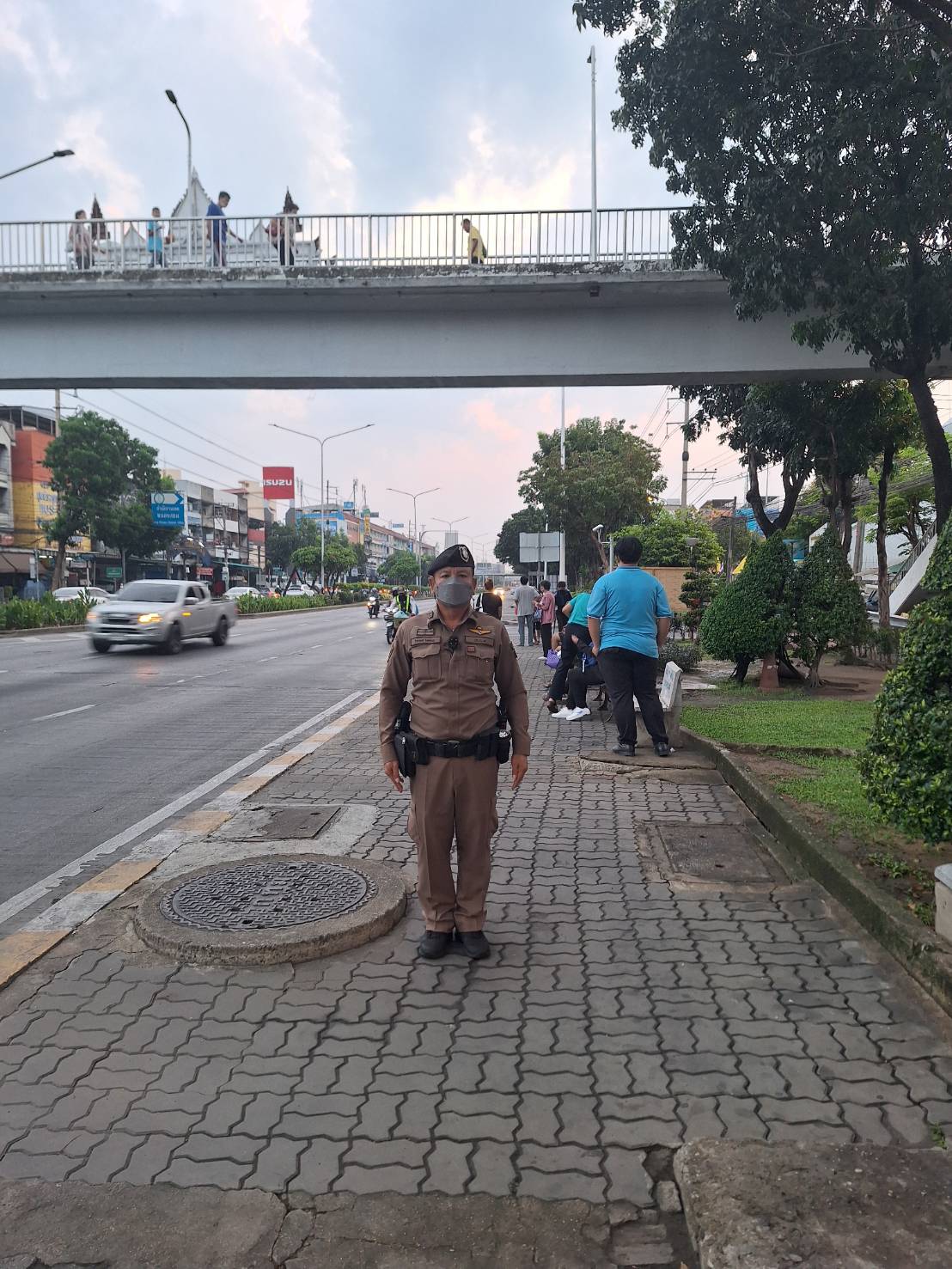 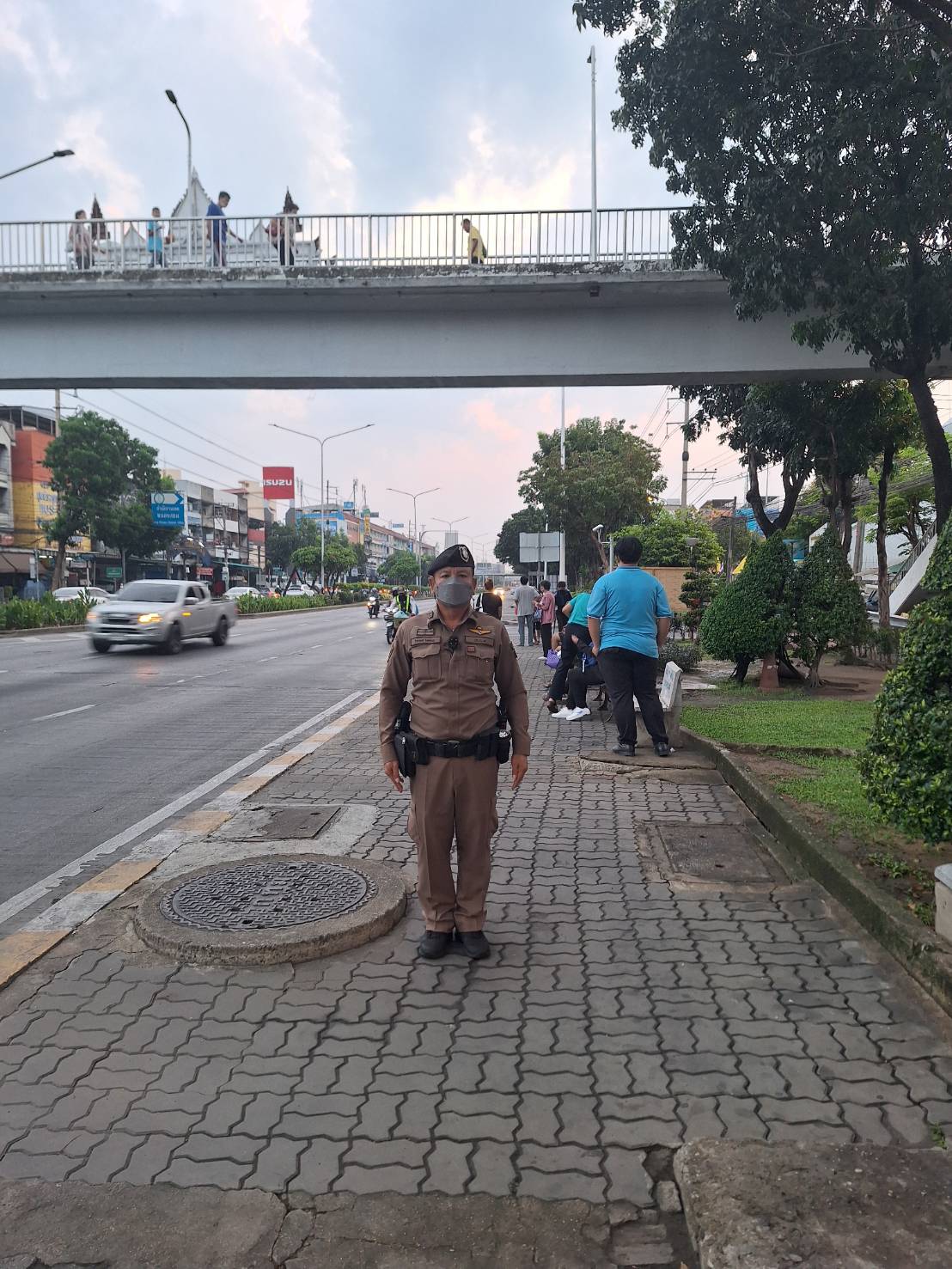 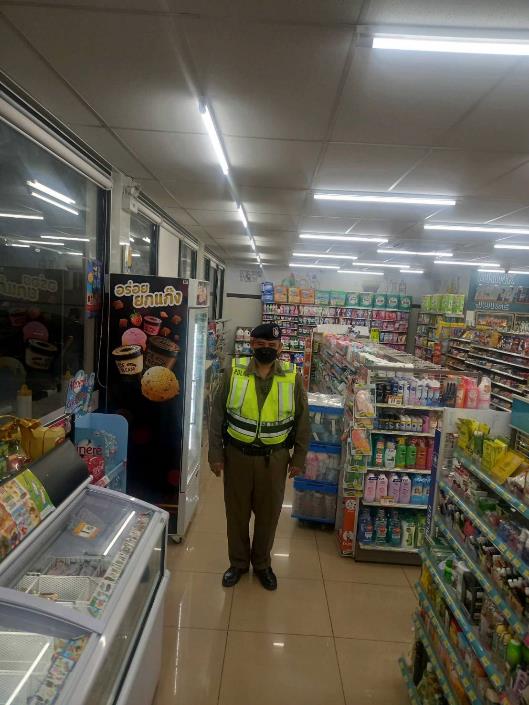 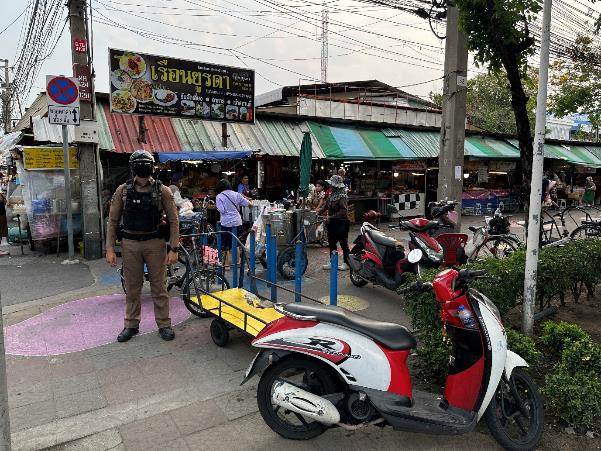 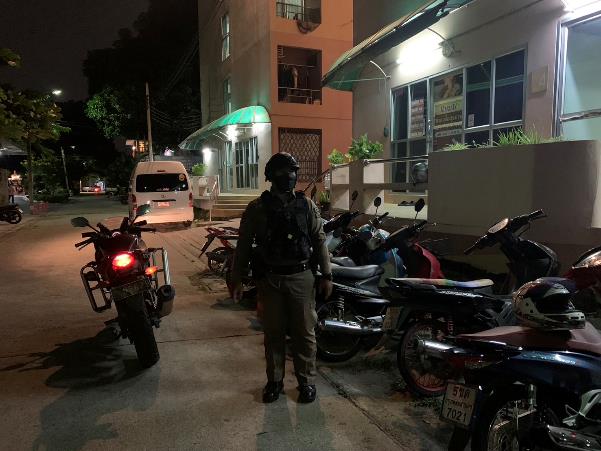 ภาพถ่ายประกอบผลการปฏิบัติงานตำรวจชุมชนสัมพันธ์  สน.หนองแขมประจำเดือน ธันวาคม  ๒๕๖๖ (เยี่ยมชุมชน ) 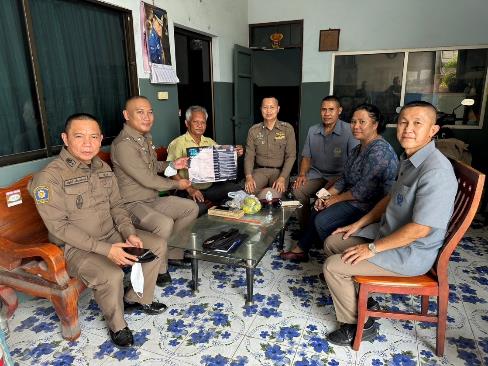 เมื่อวันที่  7  ธันวาคม  ๖6  พ.ต.ท.วิวัฒน์ วงษ์สุนทร รอง ผกก.ป.สน.หนองแขม ร.ต.อ.พิษณุ ศิริปัญจนะ   รอง สว.(ป.) สน.หนองแขม พร้อมด้วยชุด ตชส.สน.หนองแขม ออกพบปะเยี่ยมเยียนประชาชนเพื่อรับฟังปัญหาต่างๆ และความต้องการของประชาชนในชุมชนตลอดจนเพื่อเป็นการแสวงหาความร่วมมือจากประชาชนและสร้างแนวร่วมเครือข่ายในการป้องกันอาชญากรรมและยาเสพติด ประชาสัมพันธ์การป้องกันอาชญากรรมทางเทคโนโลยี ๑๘ กลโกง ณ ชุมชนซอยสถิตย์ แขวงหนองแขม เขตหนองแขม กรุงเทพมหานคร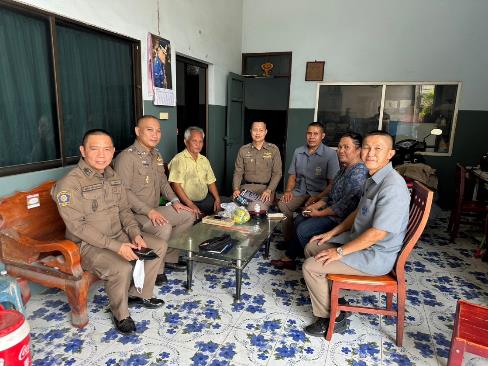 ภาพถ่ายประกอบผลการปฏิบัติงานตำรวจชุมชนสัมพันธ์  สน.หนองแขมประจำเดือน ธันวาคม  ๒๕๖๖ (เยี่ยมชุมชน )  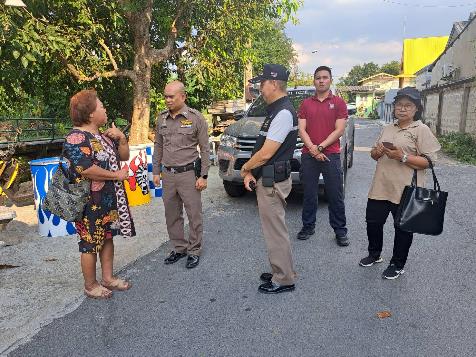 เมื่อวันที่  ๑๔  ธันวาคม  ๖๖  พ.ต.อ.คงศักดิ์ ปานน้อย ผกก.สน.หนองแขม พร้อมด้วย ชุด ตชส.              สน.หนองแขม ออกพบปะเยี่ยมเยียนประชาชนเพื่อรับฟังปัญหาต่างๆ และความต้องการของประชาชนในชุมชน      เพื่อเป็นการแสวงหาความร่วมมือจากประชาชนและสร้างแนวร่วมเครือข่ายในการป้องกันอาชญากรรมและยาเสพติด และมอบเครื่องอุปโภคให้กับผู้ป่วยติดเตียง ณ ชุมชนสวัสดิการหนองแขม  แขวงหนองแขม เขตหนองแขม กรุงเทพมหานคร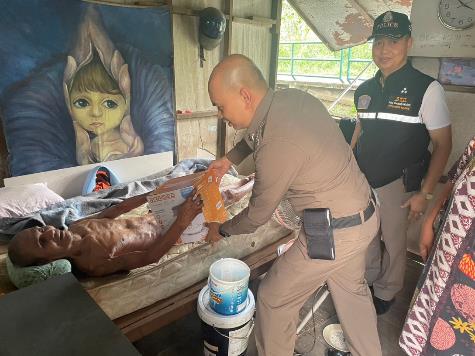 ภาพถ่ายประกอบผลการปฏิบัติงานตำรวจชุมชนสัมพันธ์  สน.หนองแขมประจำเดือน ธันวาคม  ๒๕๖๕ (เยี่ยมชุมชน )  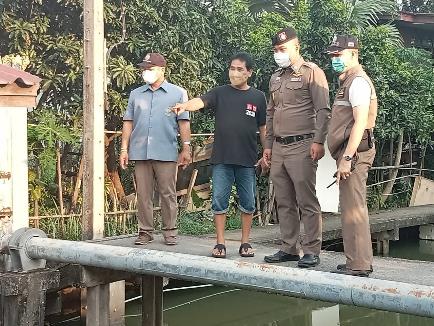 เมื่อวันที่  ๒๑  ธันวาคม  ๖6  พ.ต.ท.วิวัฒน์ วงษ์สุนทร รอง ผกก.ป.สน.หนองแขม ร.ต.อ.พิษณุ ศิริปัญจนะ   รอง สว.(ป.) สน.หนองแขม พร้อมด้วยชุด ตชส.สน.หนองแขม ออกพบปะเยี่ยมเยียนประชาชนเพื่อรับฟังปัญหาต่างๆ และความต้องการของประชาชนในชุมชนตลอดจนเพื่อเป็นการแสวงหาความร่วมมือจากประชาชนและสร้างแนวร่วมเครือข่ายในการป้องกันอาชญากรรมและยาเสพติด ณ ชุมชนหมู่ ๑๑ หนองแขม แขวงหนองแขม เขตหนองแขม กรุงเทพมหานคร 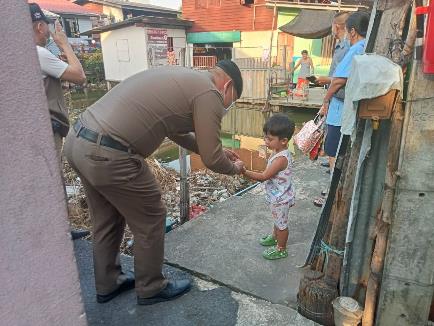 ภาพถ่ายประกอบผลการปฏิบัติงานตำรวจชุมชนสัมพันธ์  สน.หนองแขมประจำเดือน ธันวาคม  ๒๕๖๖ (เยี่ยมชุมชน )  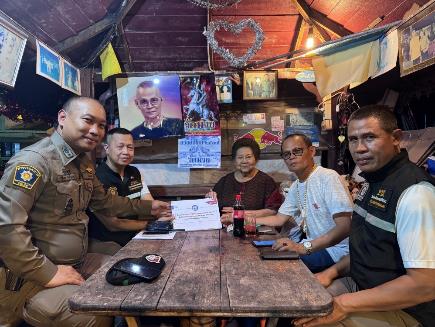 เมื่อวันที่  ๒๐  ธันวาคม  ๖6  พ.ต.ท.วิวัฒน์ วงษ์สุนทร รอง ผกก.ป.สน.หนองแขม ร.ต.อ.พิษณุ ศิริปัญจนะ   รอง สว.(ป.) สน.หนองแขม พร้อมด้วยชุด ตชส.สน.หนองแขม ออกพบปะเยี่ยมเยียนประชาชนเพื่อรับฟังปัญหาต่างๆ และความต้องการของประชาชนในชุมชนตลอดจนเพื่อเป็นการแสวงหาความร่วมมือจากประชาชนและสร้างแนวร่วมเครือข่ายในการป้องกันอาชญากรรมและยาเสพติด และประชาสัมพันธ์ ชี้แจงในการดำเนินงานตามโครงการชุมชนบำบัดอย่างยั่งยืนฯ ชุมชนป้าหมายที่เข้าร่วมโครงการ ณ ดงรัก แขวงหนองแขม เขตหนองแขม กรุงเทพมหานคร  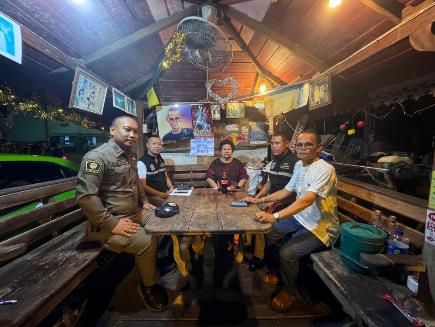 		ภาพถ่ายประกอบผลการปฏิบัติงานตำรวจชุมชนสัมพันธ์  สน.หนองแขมประจำเดือน ธันวาคม  ๒๕๖๖ (เยี่ยมชุมชน )  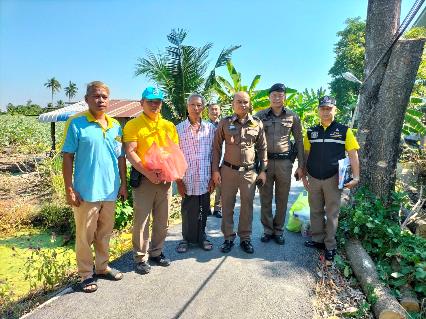 เมื่อวันที่  ๒๘  ธันวาคม  ๖๖  พ.ต.อ.คงศักดิ์  ปานน้อย ผกก.สน.หนองแขม,พ.ต.ท.มงคล กุ้งทอง สวป.      สน.หนองแขม พร้อมด้วย พร้อมด้วย ชุด ตชส.สน.หนองแขม ออกพบปะเยี่ยมเยียนประชาชนเพื่อรับฟังปัญหาต่างๆ และความต้องการของประชาชนในชุมชนเพื่อเป็นการแสวงหาความร่วมมือจากประชาชนและสร้างแนวร่วมเครือข่ายในการป้องกันอาชญากรรมและยาเสพติด และมอบเครื่องอุปโภคบริโภคให้กับผู้ป่วยติดเตียงเพื่อช่วยเหลือในการดำรงชีพเบื้องต้น ณ ชุมชนเลียบคลองตาปลั่ง  แขวงหนองแขม เขตหนองแขม กรุงเทพมหานคร 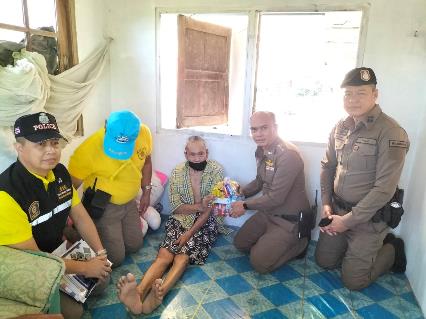 ภาพถ่ายประกอบผลการปฏิบัติงานตำรวจชุมชนสัมพันธ์  สน.หนองแขมประจำเดือน ธันวาคม  ๒๕๖๖ (เยี่ยมชุมชน )  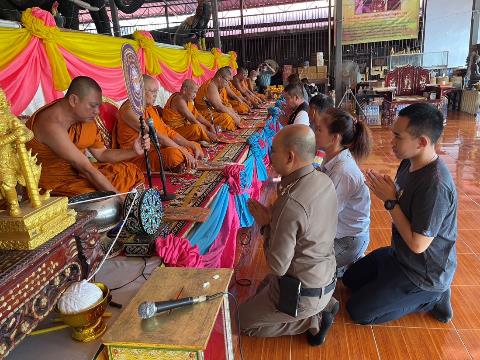 เมื่อวันที่  ๙  ธันวาคม  ๖๖  พ.ต.อ.คงศักดิ์  ปานน้อย ผกก.สน.หนองแขม พร้อมด้วย พร้อมด้วย ชุด ตชส.  สน.หนองแขม ออกพบปะเยี่ยมเยียนพระภิกษุสงฆ์ และประชาชนเพื่อรับฟังปัญหาต่างๆ และความต้องการของประชาชนในชุมชนเพื่อเป็นการแสวงหาความร่วมมือในการดำเนินงานกิจการตำรวจ ณ วัดศรีนวลธรรมวิมล         แขวงหนองแขม เขตหนองแขม กรุงเทพมหานคร 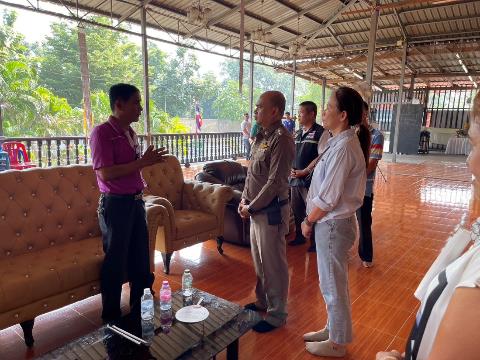 งานสืบสวนธันวาคมรายงานการปฏิบัติราชการประจำเดือนธันวาคม 2566ประจำปีงบประมาณ พ.ศ. 2567สถานีตำรวจนครบาลหนองแขม1. งานสืบสวน	1 ธ.ค. 2566 	        ได้มีการจับกุมตัวผู้ต้องหา “พ.ร.บ.เงินกู้นอกระบบ” จำนวน 1 ราย 1 คนจับกุม   นายอานนท์  ภู่ศรี  อายุ 37 ปี เลขประจำตัวประชาชน  1102000583xxxข้อหา “ร่วมกันประกอบธุรกิจสินเชื่อโดยไม่ได้รับอนุญาต”ของกลาง  ใบปลิว 32 แผ่นสถานที่เกิดเหตุ  กลางซอยหมู่บ้านหนองแขม ถนนมาเจริญ แขวงหนองแขม เขตหนองแขม กรุงเทพฯ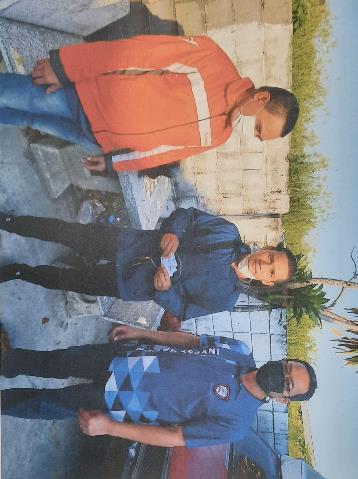 15 ธ.ค. 2566 	    ได้มีการจับกุมตัวผู้ต้องหา “ครอบครองยาเสพติด” จำนวน 1 ราย 1 คนเมื่อวันที่ 15 ธันวาคม 2566 เวลาประมาณ 08.30 น.จับกุม   นายธวัชชัย  จันบำรุง  อายุ 33 ปี เลขประจำตัวประชาชน  110200134xxxข้อหา “ครอบครองเพื่อเสพยาเสพติดให้โทษประเภท 1 ( เฮโรอีน ) โดยผิดกฎหมาย”ของกลาง  เฮโรอีน 0.03 กรัมสถานที่เกิดเหตุ  1192 ชุมชนสะพาน 1 แขวงหนองแขม เขตหนองแขม กรุงเทพฯ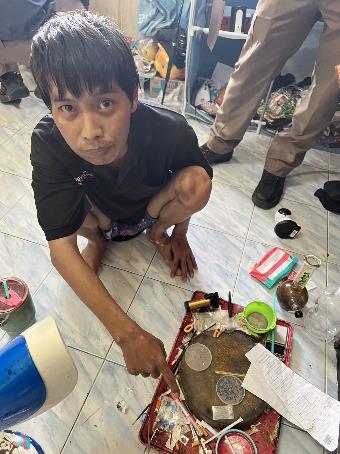 15 ธ.ค. 2566 ได้มีการจับกุมตัวผู้ต้องหา “เสพยาเสพติด” จำนวน 1 ราย 1 คนเมื่อวันที่ 15 ธันวาคม 2566 เวลาประมาณ 08.30 น.จับกุม   นายอานันท์  กล่อมใจ  อายุ 33 ปี เลขประจำตัวประชาชน  1101500410xxxxข้อหา “เสพยาเสพติดให้โทษประเภท 1 ( ยาไอซ์ ) โดยไม่ได้รับอนุญาต”ของกลาง  -สถานที่เกิดเหตุ  9 ซอยเลียบฯฝั่งเหนือ 20/2 แขวงหนองแขม เขตหนองแขม กรุงเทพฯ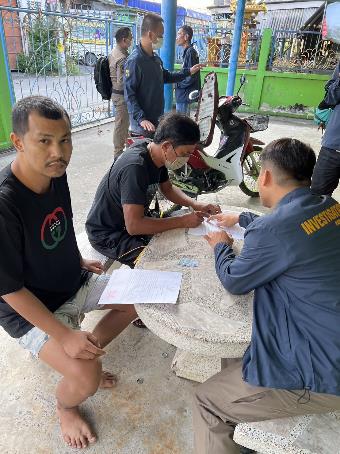 15 ธ.ค. 2566 	    ได้มีการจับกุมตัวผู้ต้องหา “เสพยาเสพติด” จำนวน 1 ราย 1 คนเมื่อวันที่ 15 ธันวาคม 2566 เวลาประมาณ 08.30 น.จับกุม   นายอานันท์  กล่อมใจ  อายุ 33 ปี เลขประจำตัวประชาชน  110150041xxxxข้อหา “เสพยาเสพติดให้โทษประเภท 1 ( ยาไอซ์ ) โดยไม่ได้รับอนุญาต”ของกลาง  -สถานที่เกิดเหตุ  9 ซอยเลียบฯฝั่งเหนือ 20/2 แขวงหนองแขม เขตหนองแขม กรุงเทพฯ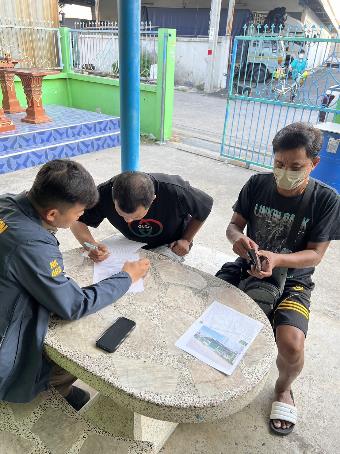 15 ธ.ค. 2566 	    ได้มีการจับกุมตัวผู้ต้องหา “ครอบครองยาเสพติด” จำนวน 1 ราย 1 คนเมื่อวันที่ 15 ธันวาคม 2566 เวลาประมาณ 08.30 น.จับกุม   นายบรรฑิต  อ่อนศรี  อายุ 42 ปี เลขประจำตัวประชาชน  361070005xxxข้อหา “ครอบครองเพื่อเสพยาเสพติดให้โทษประเภท 1 ( ยาบ้า ) โดยผิดกฎหมาย”ของกลาง  ยาบ้า 7 เม็ดสถานที่เกิดเหตุ  564 ถนนสวัสดิการ 1 แขวงหนองแขม เขตหนองแขม กรุงเทพฯ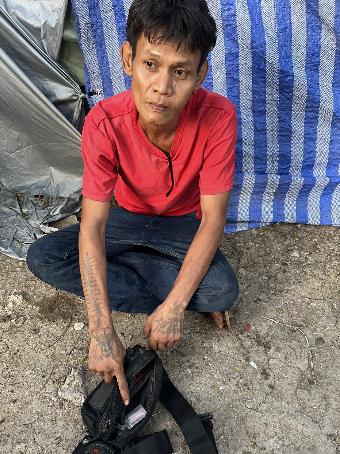 15 ธ.ค. 2566 	    ได้มีการจับกุมตัวผู้ต้องหา “จำหน่ายยาเสพติด” จำนวน 1 ราย 1 คนเมื่อวันที่ 15 ธันวาคม 2566 เวลาประมาณ 08.30 น.จับกุม   นายทรงยศ ลือยาม  อายุ 33 ปี เลขประจำตัวประชาชน  1102001386xxxข้อหา “จำหน่ายยาเสพติดให้โทษประเภท 1 ( ยาบ้า ) โดยผิดกฎหมาย”ของกลาง  ยาบ้า 2 เม็ด(ล่อซื้อ)สถานที่เกิดเหตุ  564 ถนนสวัสดิการ 1 แขวงหนองแขม เขตหนองแขม กรุงเทพฯ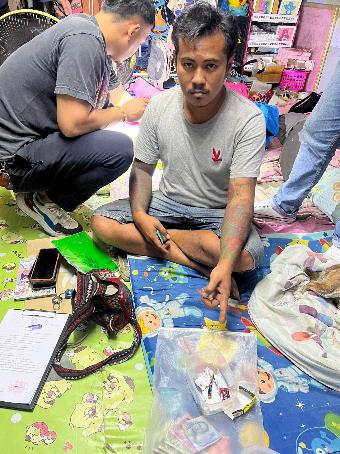 15 ธ.ค. 2566 	    ได้มีการจับกุมตัวผู้ต้องหา “ครอบครองยาเสพติด” จำนวน 1 ราย 1 คนเมื่อวันที่ 15 ธันวาคม 2566 เวลาประมาณ 08.30 น.จับกุม   นายณัฐกิจ  แก่นสาร  อายุ 26 ปี เลขประจำตัวประชาชน  110200276xxxxข้อหา “ครอบครองเพื่อเสพยาเสพติดให้โทษประเภท 1 ( ยาบ้า ) โดยผิดกฎหมาย”ของกลาง  ยาบ้า 2 เม็ดสถานที่เกิดเหตุ  564 ถนนสวัสดิการ 1 แขวงหนองแขม เขตหนองแขม กรุงเทพฯ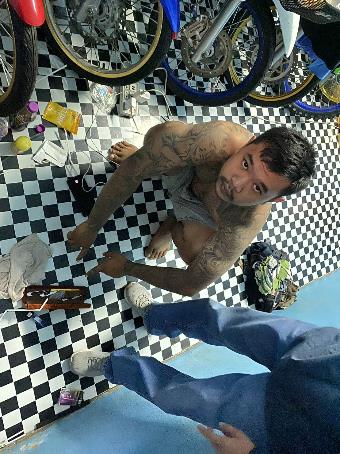 17 ธ.ค. 2566 	    ได้มีการจับกุมตัวผู้ต้องหา “ลักลอบเล่นการพนัน ” จำนวน 1 ราย 6 คนผู้ต้องหา 1.นายประเสริฐ  ขวัญเขียว  	อายุ 37 ปี หมายเลขบัตรประจำตัวประชาชน 1102000676186ที่อยู่ 39 ซ.เลียบเหนือ 10 แขวง/เขตหนองแขม กรุงเทพฯ	2.นายพรชัย  ถีคง		อายุ 56 ปี หมายเลขบัตรประจำตัวประชาชน 3102300482464ที่อยู่ 51/78 ซอยเพชรเกษม 69 แขวง/เขตหนองแขม กรุงเทพฯ3.นางบุญโฮม  คำทอง		อายุ 54 ปี หมายเลขบัตรประจำตัวประชาชน 5440400031571ที่อยู่ 51/522 ซอยเพชรเกษม 69 แขวง/เขตหนองแขม กรุงเทพฯ4.นายเอกชัย  ร่มจันทร์		อายุ 33 ปี หมายเลขบัตรประจำตัวประชาชน 11015004292685ที่อยู่ 1065/3 ซอยเพชรเกษม 69 แขวงหลักสอง เขตบางแค กรุงเทพฯ5.นายทองหล่อ  เรณูแย้ม		อายุ 51 ปี หมายเลขบัตรประจำตัวประชาชน 3720700867650ที่อยู่ 89 ม.6 ต.บ้านกุ่ม อ.สองพี่น้อง จ.สุพรรณบุรีข้อหา“ร่วมกันลักลอบเล่นการพนันไฮโลว์ พนันเอาทรัพย์สินกันโดยผิดกฎหมาย” 	ของกลางคือ 	1.ถ้วยกระเบื้องพร้อมลูกเต๋า 	จำนวน	1	ชุด2.เงินสด			20	บาทสถานที่จับกุม เพิงพักวินสรถจักรยานยนต์หมู่บ้านนิสา แขวง/เขตหนองแขม กรุงเทพฯ19 ธ.ค. 2566 	ได้มีการจับกุมตัวผู้ต้องหา “จำหน่ายน้ำกระท่อม ” จำนวน 1 ราย 1 คนเมื่อวันที่ 19 ธันวาคม 2566 เวลาประมาณ 12.45 น.จับกุม   นายธิเบต  วรรณสำเริง  อายุ 29 ปี เลขประจำตัวประชาชน  1102002086602ข้อหา “จำหน่ายอาหารที่มีพืชกระท่อมเป็นส่วนผสมโดยไม่ได้รับอนุญาต”ของกลาง  น้ำกระท่อม 13 ขวดสถานที่เกิดเหตุ  เพิงพักตรงข้ามบริษัทนาโกย่า ถ.เลียบฯฝั่งใต้ แขวงหนองแขม เขตหนองแขม กรุงเทพฯ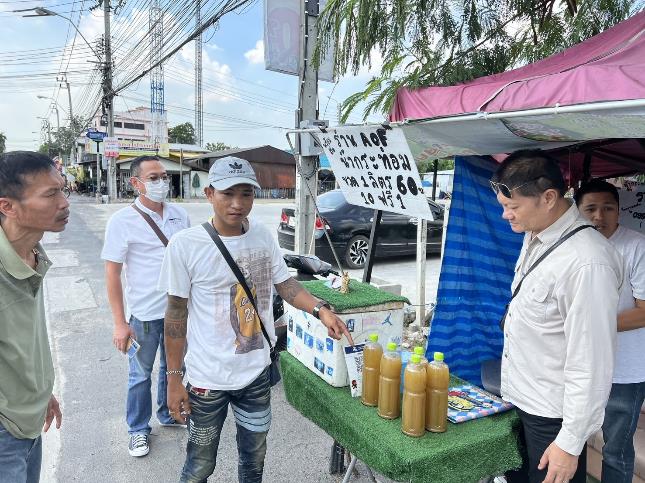 21 ธ.ค. 2566 ได้มีการจับกุมตัวผู้ต้องหา “จำหน่ายยาเสพติด ” จำนวน 1 ราย 1 คนเมื่อวันที่ 21 ธันวาคม 2566 เวลาประมาณ 11.45 น.จับกุม   นายนวมินทร์  หรือฟิวส์  คุปตะพันธ์  อายุ 22 ปี เลขประจำตัวประชาชน  1103003310522ข้อหา “จำหน่ายยาเสพติดให้โทษประเภท 1 ( ยาบ้า ) โดยผิดกฎหมาย”ของกลาง  ยาบ้า 4 เม็ด (ล่อซื้อ)สถานที่เกิดเหตุ  ชุมชนซอยวุฒิสุข ถนนมาเจริญ แขวงหนองแขม เขตหนองแขม กรุงเทพฯ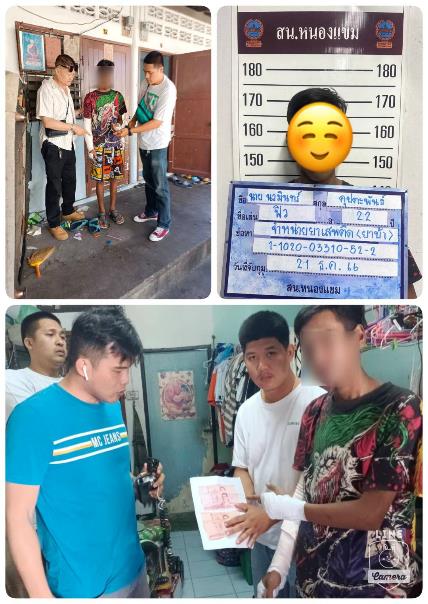 1-31 ธ.ค. 2566         ช่วงวันที่ 1 ธ.ค.66 ถึง  31 ธ.ค.66 ได้มีการส่งตัวผู้สมัครใจบำบัดยาเสพติด ณ ศูนย์อนามัย 48 นาควัชระอุทิศ 15 ราย  ดังนี้ 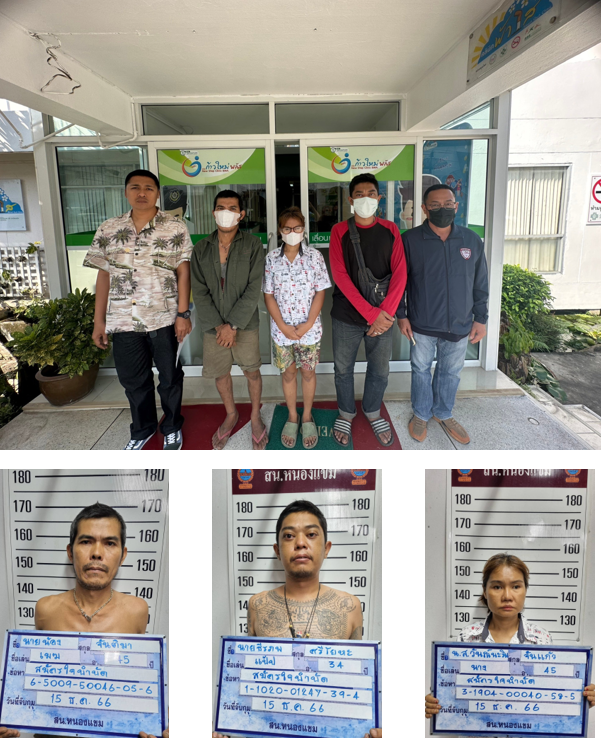 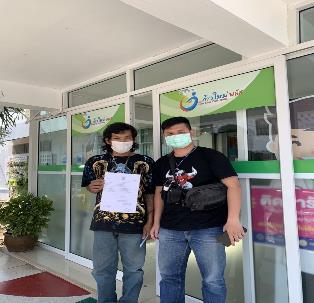 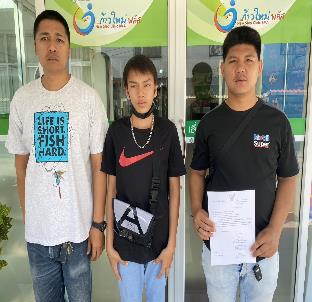 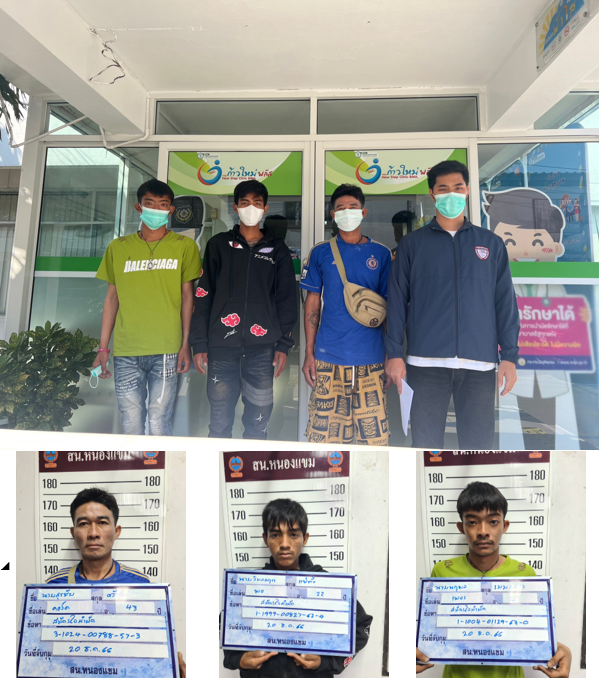 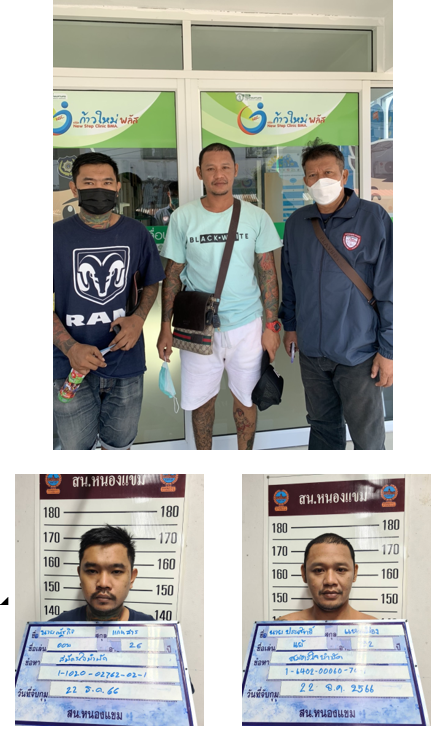 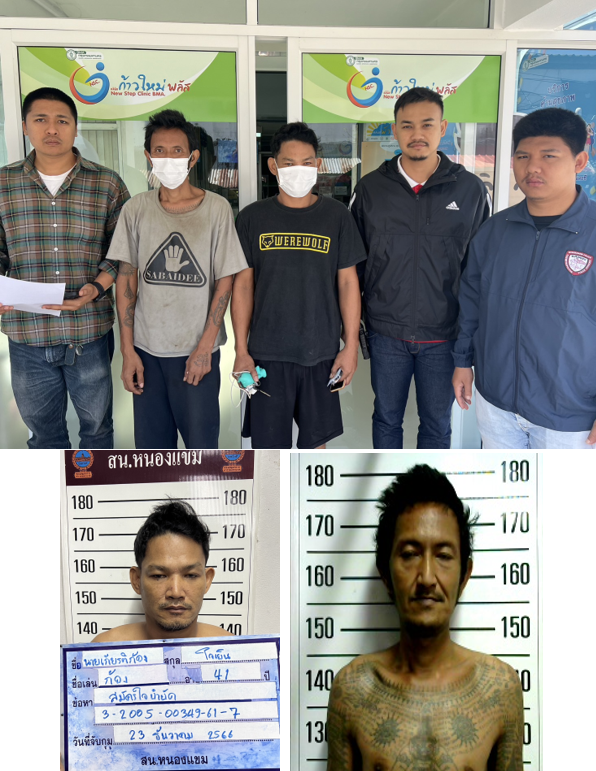 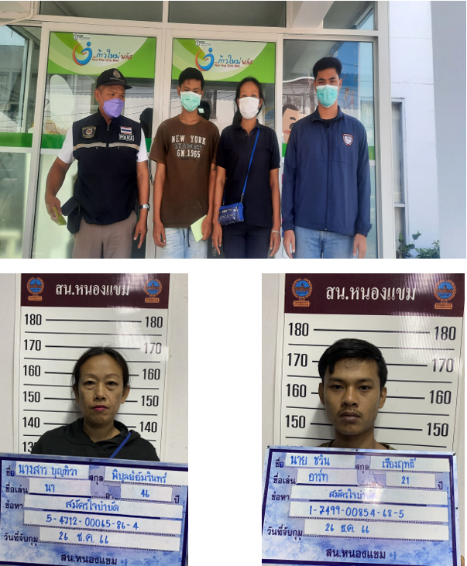 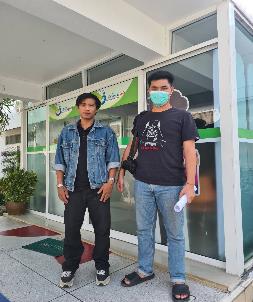 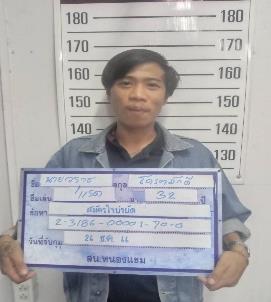 1-31 ธ.ค. 2566         ช่วงวันที่ 1 ธ.ค.66 ถึง  31 ธ.ค.66 ได้มีการจับกุมผู้ต้องหาตามหมายจับ จำนวน 3 ราย 3 คน8 ธ.ค. 2566 ผู้ต้องหา นายณัฐพล  ละมูล  อายุ  36 ปี เลขบัตรประชาชน 1-1020-00765-03-1หมายจับของศาลจังหวัดตลิ่งชัน ที่ จ.447/2553 ลงวันที่ 7 มิ.ย.53ซึ่งต้องหาว่ากระทำฐานความผิด  “ร่วมกันฆ่าผู้อื่น ,ร่วมกันพยายามฆ่าผู้อื่น”จับกุมเมื่อ วันที่ 8 ธันวาคม 2566 เวลาประมาณ 16.00 นสถานที่จับกุม  เพิงพักไม่มีเลขที่ ม.8 ต.หนองกุ่ม อ.บ่อพลอย จ.กาญจนบุรี 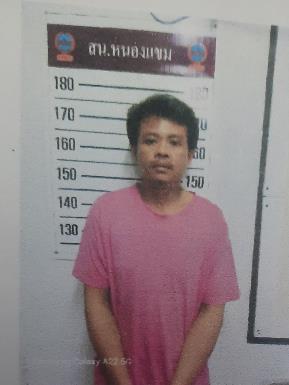 13 ธ.ค. 2566 ผู้ต้องหา น.ส.ธนกร  คุ้มขัง  อายุ  22 ปี เลขบัตรประชาชน 1-2096-01329-64-8หมายจับของศาลอาญาตลิ่งชัน ที่ จ.693/2566 ลงวันที่ 29 พ.ย.66ซึ่งต้องหาว่ากระทำฐานความผิด  “ฉ้อโกง , พรบ.คอมพิวเตอร์ฯ”จับกุมเมื่อ วันที่ 13 ธันวาคม 2566 เวลาประมาณ 16.00 นสถานที่จับกุม  ต.บ่อแก้ว อ.วังหิน จ.ศรีสะเกษ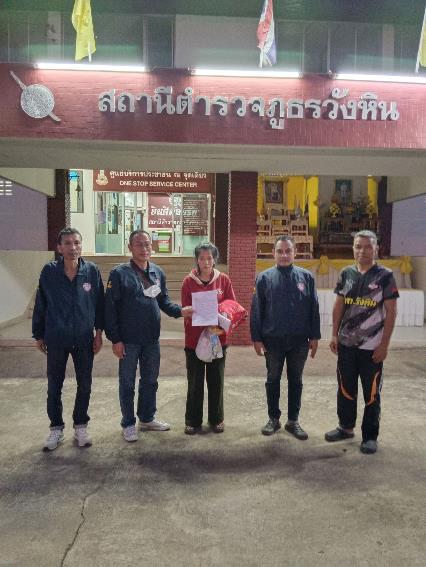 19 ธ.ค. 2566 ผู้ต้องหา น.ส.ศรัญญา  ขวัญสด  อายุ  30 ปี เลขบัตรประชาชน 1-7098-00192-86-9หมายจับของศาลจังหวัดเชียงคำ ที่ จ.37/2565 ลงวันที่ 23 มิ.ย.65ซึ่งต้องหาว่ากระทำฐานความผิด  “ พรบ.คอมพิวเตอร์ฯ”จับกุมเมื่อ วันที่ 19 ธันวาคม 2566 เวลาประมาณ 13.15 นสถานที่จับกุม  ข้างบ้านเลขที่ 366/15 ม.ตะวันทอง 1 ถ.เลียบฯฝั่งใต้ แขวง/เขตหนองแขม กรุงเทพฯ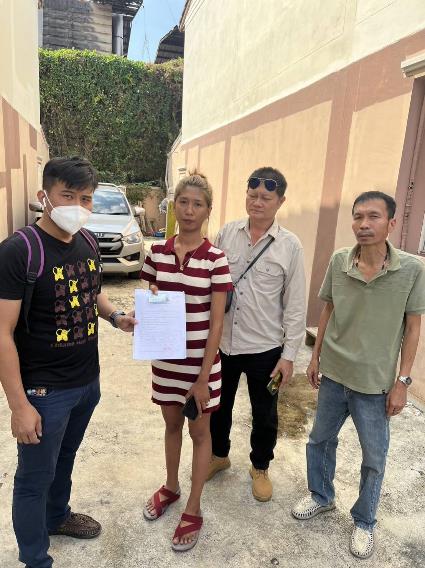 งานสอบสวนธันวาคม1-31 ธ.ค. 2566      พนักงานสอบสวนได้รับแจ้งความร้องทุกข์ คดีอาญา คดีจราจร ที่รับทั้งหมด จำนวน   91 คดี คดีที่สามารถสามารถไกล่เกลี่ยได้ตาม พ.ร.บ.ไกล่เกลี่ย พ.ศ.2562   จำนวน 45 คดี ในเดือนธันวาคม 2566 ไม่มีผู้เสียหายขอเข้าสู่กระบวนการไกล่เกลี่ย	ช่วงวันที่ 1 ธ.ค. 2566 ถึง 31 ธ.ค. 2566 พนักงานสอบสวนได้รับแจ้งความร้องทุกข์ คดีอาชญากรรมทางเทคโนโลยีจำนวน 109 คดี สอบสวนเสร็จสิ้นแล้ว 10 คดี พนักงานสอบสวนช่วงก่อนเทศกาลปีใหม่ วันที่ 29 ธันวาคม 2566  พนักงานสอบสวนได้ร่วมสนับสนุนกิจกรรมของขวัญให้กับอัยการแขวง 10 และอัยการตลิ่งชัน และมอบขนมให้กับไปรษณีย์จำนวนมากเพชรเกษม81 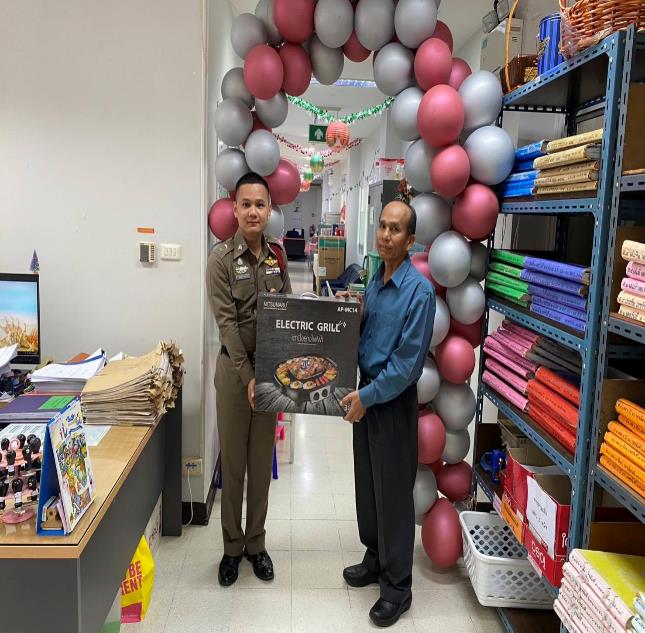 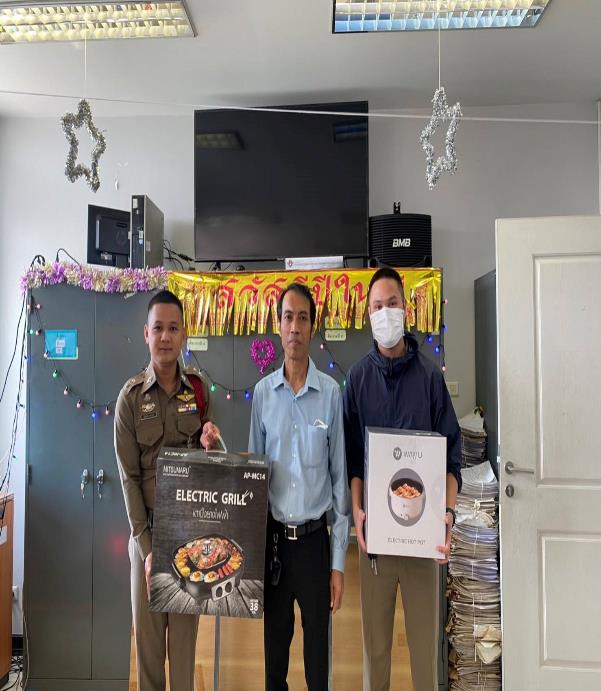 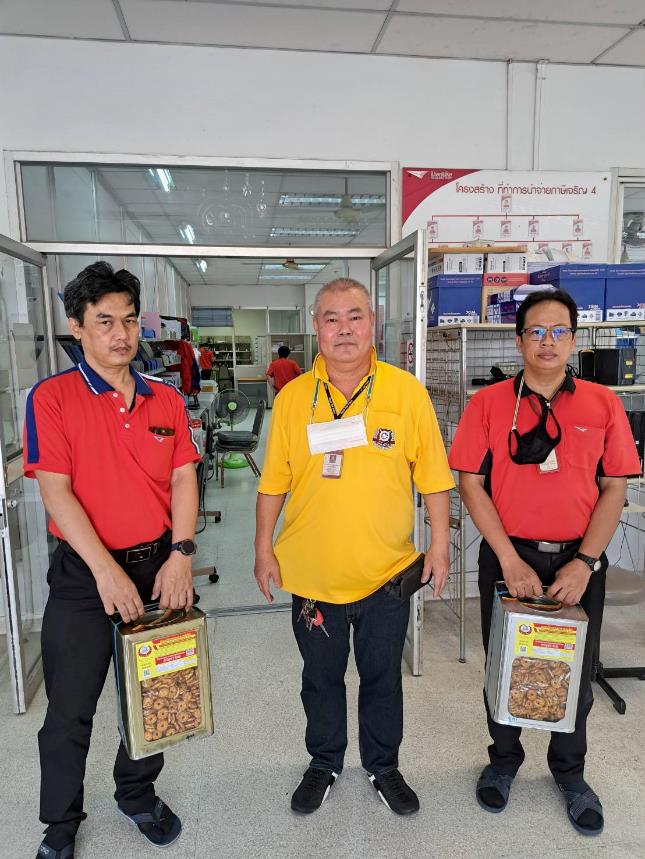 เมื่อวันที่ 15 ธ.ค. 2566 พนักงานสอบสวนได้รับแจ้งความร้องทุกข์ โดยผู้แจ้งได้มาพบพนักงานสอบสวน เพื่อให้เจ้าหน้าที่ตำรวจอายัดบัญชีผู้ต้องสงสัย สอบปากคำผู้เสียหายและติดตามตัวผู้ต้องหามาลงโทษ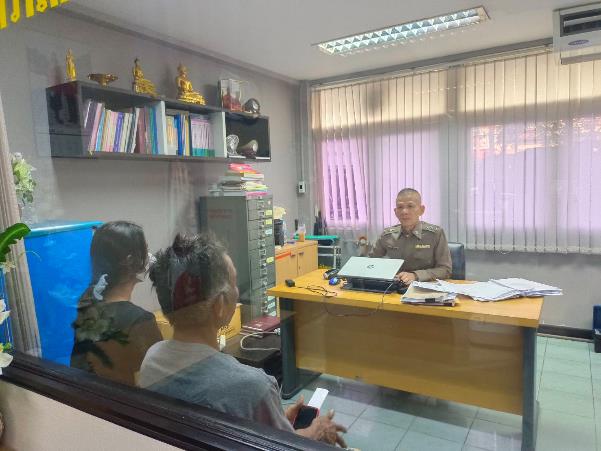 งานจราจรธันวาคม4. งานจราจร	20 ธ.ค.2566  	        เมื่อวันที่ 20 ธ.ค.66.เวลา 21.00 น. มีประชาชนขอความช่วยเหลือเนื่องจากมีผู้ประสบอุบัติเหตุ รถจักรยานยนต์ล้ม เจ้าหน้าที่ตำรวจจราจรจึงดำเนินการปฐมพยาบาลเบื้องต้น และแจ้งรถพยาบาลเพื่อนำตัวผู้บาดเจ็บส่งโรงพยาบาลต่อไป ตามโครงการ “สุภาพบุรุษจราจร ประชาชนสัญจรปลอดภัย” 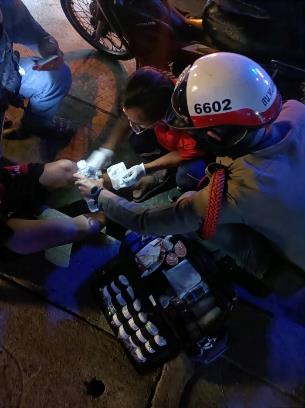 เดือน ธ.ค.2566	        ช่วงวันที่  1 ธ.ค.66 ถึง 31 ธ.ค.66 เจ้าหน้าที่ตำรวจจราจรได้มีการอำนวยความสะดวกด้านการจราจร                    บริเวณปากซอยเพชรเกษม 81 ในชั่วโมงเร่งด่วน และมีปริมาณรถหนาแน่น จำนวน 60 ครั้ง   (เช้า-บ่าย)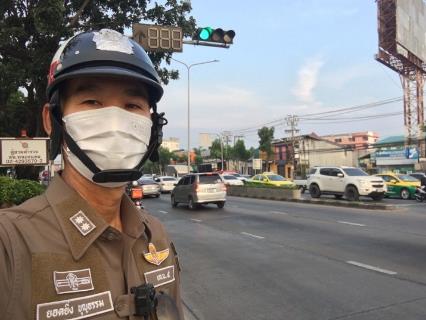 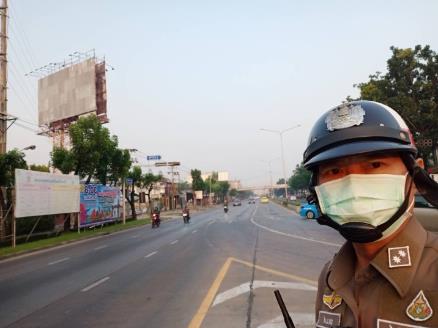 ผลการจับกุมคดีจราจร ช่วงวันที่ 1 ธ.ค.66 ถึง 31 ธ.ค.66 - ไม่สวมหมวกนิรภัย 49 ราย - มอเตอร์ไซไม่ปลอดภัย 7 ราย- เมาขับ 2 ราย- ไม่คาดเข็มขัดนิรภัย 11 ราย- ไม่มีใบขับขี่ 256 ราย- ฝ่าฝืนสัญญาณไฟจราจร 2 ราย- ใช้โทรศัพท์ 1 รายงานอำนวยการธันวาคมโครงการทำความสะอาดแฟลตที่พักอาศัยประจำเดือนวันที่ 18 ธันวาคม 66 งานอำนวยการได้จัดโครงการทำความสะอาดแฟลตที่พักอาศัยประจำเดือนในทุกๆเดือนจะมีการตรวจสอบ โดย ผกก.สน.หนองแขม และ สว.อก.สน.หนองแขม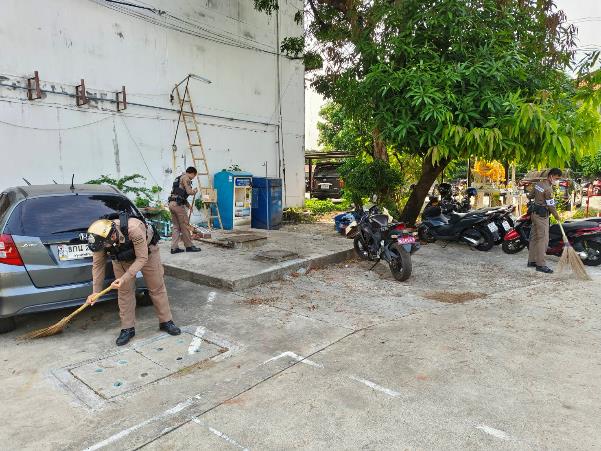 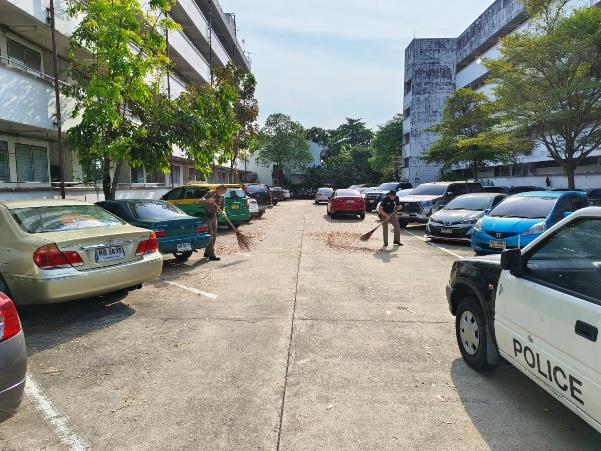 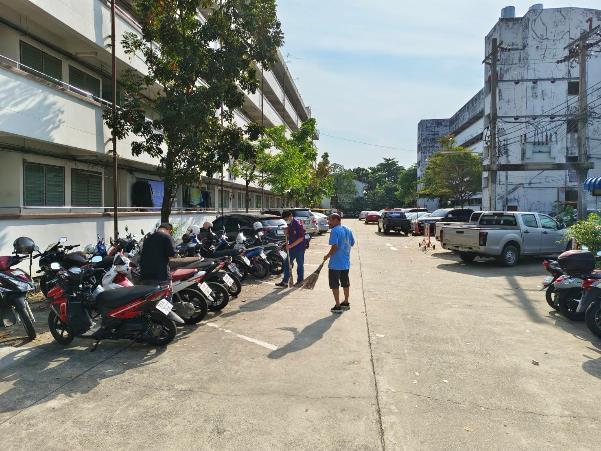 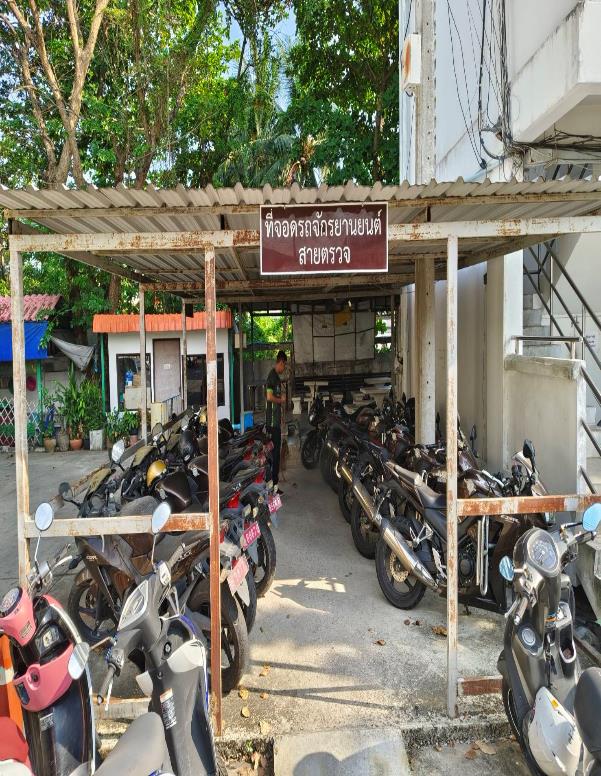 บัญชีรายชื่อผู้สมัครใจบำบัดยาเสพติด สน.หนองแขม ปี 2567บัญชีรายชื่อผู้สมัครใจบำบัดยาเสพติด สน.หนองแขม ปี 2567บัญชีรายชื่อผู้สมัครใจบำบัดยาเสพติด สน.หนองแขม ปี 2567บัญชีรายชื่อผู้สมัครใจบำบัดยาเสพติด สน.หนองแขม ปี 2567บัญชีรายชื่อผู้สมัครใจบำบัดยาเสพติด สน.หนองแขม ปี 2567บัญชีรายชื่อผู้สมัครใจบำบัดยาเสพติด สน.หนองแขม ปี 2567บัญชีรายชื่อผู้สมัครใจบำบัดยาเสพติด สน.หนองแขม ปี 2567เดือน ธันวาคม 2566เดือน ธันวาคม 2566เดือน ธันวาคม 2566เดือน ธันวาคม 2566เดือน ธันวาคม 2566เดือน ธันวาคม 2566เดือน ธันวาคม 2566ลำดับวัน เดือน ปีชื่อ สกุลหมายเลขบัตรประชาชนเพศอายุหมายเหตุ115 ธ.ค.66นายน้อง จันติมา6 5009 50046 05 6ชาย45อนามัย 48215 ธ.ค.66นายธีรภพ ศรีโยหะ1 1020 01247 39 4ชาย34อนามัย 48315 ธ.ค.66น.ส.วันณ์นะริน จันแก้ว3 1904 00040 58 5หญิง45อนามัย 48418 ธ.ค.66นายเริงฤทธิ์ มั่นจิตร์1 1020 01128 27 1ชาย34อนามัย 48519 ธ.ค.66นายสราวุฒิ แคชัยภูมิ1 1040 00170 77 2ชาย17อนามัย 48620 ธ.ค.66นายสุรชัย ศรีชุม3 1024 00788 57 3ชาย43อนามัย 48720 ธ.ค.66นายวิมลกฤต แซ่ตั้ง1 1999 00827 62 4ชาย22อนามัย 48820 ธ.ค.66นายนฤพล เมฆวงษา1 1004 01129 63 0ชาย21อนามัย 48922 ธ.ค.66นายณัฐกิจ แก่นสาร1 1020 02762 02 1ชาย26อนามัย 481022 ธ.ค.66นายประสิทธิ์ แหวเมือง1 6402 00060 70 1ชาย32อนามัย 481123 ธ.ค.66นายชนาวิน เหง่างาม1 1020 00571 20 1ชาย37อนามัย 481223 ธ.ค.66นายเกียรติก้อง ใจเย็น3 2005 00349 61 7ชาย41อนามัย 481326 ธ.ค.66น.ส.บุญทิวา พิบูลย์อัมรินทร์5 4712 00065 86 4หญิง46อนามัย 481426 ธ.ค.66นายชวิน เรืองฤทธิ์1 7499 00854 68 5ชาย21อนามัย 481526 ธ.ค.66นายวรวุธ โคตรภักดี2 3186 00001 70 0ชาย32อนามัย 48